Муниципальное бюджетное образовательное учреждение «Гимназия №9 имени дважды Героя Советского Союза С. Г. Горшкова»Индивидуальный проект Очки или контактные линзы?Выбор способа коррекции зренияподготовила: Бегларян Виктория Гайковна, ученица 11 «М» классанаучный руководитель: Плисова Вера Викторовна,учитель биологиинаучный консультант: Бегларян Гайк ГенриковичКоломна 2024ОглавлениеВведение (цели и задачи проекта) ……………………………………………...3Теоретическая и практическая значимость проекта…………………………...4Сравнение преимущества и недостатка очков и контактных линз……………5Анализ рекомендаций офтальмологов…………………………………………..7Статистика использования очками и контактными линзами………………….8Результаты опросов………………………………………………………………10Экономическое обоснование…………………………………………………….11Результат проекта…………………………………………………………………13Список использованной литературы.....................................................................13ВведениеАктуальность проекта:По данным ВОЗ количество людей с различными нарушениями зрения составляет минимум 2,2 млрд — это 28,8% жителей Земли. Огромное количество людей нуждается в коррекции зрения, но не обладает достаточной информацией для выбора подходящего метода. Цель проекта:Сформировать рекомендации по выбору способа коррекции зренияЗадачи проекта:Проанализировать положительные и отрицательные стороны очков и контактных линз.Проанализировать рекомендации специалистов.Провести опрос среди сверстников по предпочитаемому типу коррекции. Рассчитать экономическую составляющую выбранных методов коррекции.Изучить мировую статистику использования того или много метода коррекцииГипотеза: Многие люди не могут самостоятельно сделать выбор метода коррекции зрения, оценить их преимущества и недостаткиМетоды исследования:Сбор данных, опрос, расчёт экономической составляющей, анализ и подведение итогов.Теоретическая значимость исследования:Заключается в изучении вопроса коррекции зрения и подготовке аналитического материала в заданном контексте Практическая значимость исследования:Состоит в подготовке применимого руководства по оптимальному индивидуальному выбору метода коррекции зренияОбъект исследования: зрение человека. Предмет исследования: выбор метода коррекции нарушений зрения. Продукт проекта: краткая инструкция с рекомендациями, вспомогательный тест Задача №1Сравнение преимущества и недостатка очков и контактных линз.А. Очки для зрения: Обычно при начальной коррекции нарушений зрения применяются именно очки, а уже потом, при необходимости и возможности, используют контактные линзы. Преимущества очков:- за очками проще ухаживать, - срок службы у очков гораздо более длительный (месяцы, годы) до новой коррекции, при условии бережного обращения,- стоимость оправ с линзами колеблется от 1500 руб. до 10000 руб. с самыми сложными линзами (к примеру, при астигматизме), что все равно ниже суммарной стоимости использования аналогичных линз за год, также очки не требуют дополнительных аксессуаров и средств для ухода, - удобство использования очков выше намного: чтобы надеть очки не нужны специальные навыки, особая гигиена рук и длительное время,- очки представляют собой хорошую защиту в ветреную погоду, от ультрафиолета (стекло), не вызывают воспалений и проблем со слизистой глаз (пыль, раздражение...)- очки вполне могут стать частью образа и стиля и стать модным аксессуаром,- люди в очках воспринимаются с большим доверием, считаются более интеллектуальными,Недостатки очков:- в некоторых сложных случаях, очки не могут обеспечить полную коррекцию зрения (к примеру, при большой разнице остроты зрения между правым и левым глазом, максимум 3 дптр),- во время дождя или в холодную погоду очки запотевают (нужно нанесение гидрофобных средств),- очки могут препятствовать активному отдыху или занятиям некоторыми видами спорта,Плюсы и минусы контактных линзКонтактные линзы более эстетичны и подойдут тем, кто не хочет носить очки. Какие еще плюсы есть у линз?Преимущества контактных линз:- линзы могут обеспечить полную коррекцию зрения (возможна любая разница остроты зрения между глазами в диоптриях). - контактные линзы, в отличии от очков, не ограничивают поле зрения. из-за чего людям реже приходится поворачивать головой, чтобы рассмотреть объекты сбоку,- контактные линзы (независимо от диоптрий) не искажают предметы вокруг и их размеры, - можно использовать цветные контактные линзы и изменить внешность и образ,- контактные линзы можно использовать в любую погоду,- контактные линзы не являются препятствие к занятиям спортом и активному отдыху,что лучше очки или линзыНедостатки контактных линз:- контактные линзы требуют тщательного ухода (ежедневная очистка контейнера для хранения, самих линз, при этом нужны специальные средства для промывки (опасность заражения глаз бактериями, вирусами...),- для манипуляций с линзами требуется тщательная антибактериальная санация рук (это сложно сделать на улице, в транспорте), - линзы гораздо более затратный метод коррекции нарушения зрения, чем очки, кроме регулярного приобретения самих линз нужно ежемесячно покупать раствор для линз, а также периодически менять пинцет;- надевание и снятие контактных линз у некоторых людей возникает рефлекторное моргание и может привести к повреждению самой контактной линзы;- контактные линзы имею ограничения к применению во время простудных или аллергических заболеваний.Анализ рекомендаций офтальмологов:Большинство ресурсов (сайты офтальмологических центров, публикации известных специалистов и консультации непосредственно с врачами позволяют сделать вывод, что в офтальмологии нет однозначного ответа на вопрос: "Что предпочесть - очки или контактные линзы?" Поэтому решение в каждом случае индивидуально и с учетом множества факторов:- состояние глаз, - остроты зрения,- наличия противопоказаний,- пожеланий самого пациента.Статистика использования очками и контактными линзами:	Ряд регионов страны лидирует по доле населения, которое пользуется такими изделиями. Например, мужчины чаще всего носят очки и линзы в Чукотском автономном округе (58,7%), Калининградской (53,7%) и Кировской (52,3%) областях. Женщины – в Еврейской автономной области (71,3%), Чукотском автономном округе (71,1%) и Калининградской области (69,1%).	Реже всего мужчин в очках или линзах можно встретить в Дагестане (25,3%), Республике Тыва (25,5%) и Ненецком автономном округе (26%). Меньше всего женщин пользуются очками и линзами в Чечне (34,9%), Дагестане (36%) и Ингушетии (39%).	Тенденция ухудшения зрения и роста доли использующих очки или линзы россиян обусловлена увеличением зрительной нагрузки. Это связано с тем, что в современных условиях они активно пользуются смартфонами, планшетами, компьютерами, навигаторами и другими девайсами. (https://absatz.media/news/24081-zhiteli-rossii-stali-chashe-polzovatsya-ochkami-ili-linzami#:~:text=Очками%20или%20контактными%20линзами%20в,41%2C39%25%20мужчин%20и%2056%2C76%25%20женщин)	Половина жителей России имеет проблемы со зрением и пользуется очками или контактными линзами. Причём в некоторых регионах доля «очкариков» ещё больше, свидетельствует статистика Росстата. Негативную ситуацию провоцируют ряд факторов, среди которых — наследственность и плохая экология. Для кого опасно длительное использование гаджетов, как предотвратить проблемы со зрением и выбрать очки, если близорукость или дальнозоркость уже дали о себе знать, выяснял NEWS.ru.	В России очки и контактные линзы используют 40,8% мужчин и 56,7% женщин. Об этом свидетельствуют данные Росстата за 2020 год, с которыми ознакомился NEWS.ru.	Отдельные регионы России лидируют по числу людей, использующих устройства коррекции зрения. Например, больше всего мужчин носят их в Кировской области (51%), Республике Алтай (49,5%) и Мордовии (49%). При этом минимальные цифры наблюдаются в Республике Тыва (18,8%), Чечне (23,5%) и Дагестане (27,6%).	Вместе с тем больше всего женщин носят очки в Кировской (69,4%) и Еврейской автономной (68,3%) областях, а также в Мордовии (66,3%). Тогда как реже всего их используют представительницы прекрасного пола в Чечне (27%), Дагестане (33,6%) и Ингушетии (41,3%).	В столице очки или линзы носят 39,5% мужчин и 51% женщин, в Санкт-Петербурге — 44% и 50,3% соответственно.На число людей, использующих очки или линзы в тех или иных регионах, могут влиять разные факторы, в частности географические и национальные. Последние обусловлены генетически, отметил в беседе с NEWS.ru врач-офтальмолог Вячеслав Куренков.Кроме того, на «популярности» очков в регионе сказываются и экологические факторы. Например, когда женщина ждёт ребёнка, плохая экология влияет на формирование органов зрения у плода.Также есть градации по экологической нагруженности на здоровье людей — там тоже может быть больше, если это чистый район — меньше. Есть географическая распространённость в зависимости от проживания определённых групп людей — азиатов, европейцев или других рас, есть градации. Допустим, у азиатов — японцев и китайцев — очень много проблем с рефракцией (процесс преломления световых лучей в оптической системе глаза. — NEWS.ru). У них более половины населения страдает аномалиями рефракции. У европейцев это меньше. Это генетически обособленный фактор, который влияет, в частности, на возникновение близорукости. (Вячеслав Куренков офтальмолог и окулист. https://news.ru/society/nezrimaya-problema-ochki-ili-linzy-vynuzhdeny-nosit-okolo-50-rossiyan/)Результаты опроса среди сверстников по предпочитаемому типу коррекции нарушения зрения.	Всего было опрошено 226 человек, из которых имеют проблемы со зрением 82 человека (36%), пользуются различными методами коррекции 48 человек (это 21% от общего числа опрошенных и 58% из числа имеющих нарушения зрения).	В таблице приведены результаты опроса:		Как видно из таблицы, небольшой перевес в пользу коррекции нарушений с помощью линз у молодежи, кроме того в результаты не учтены 8 случаев использования контактных линз с эстетической целью (изменение цвета глаз…).		Таким образом явного преимущества нет ни у одного метода коррекции нарушений зрения.Экономический подход к выбору средств коррекции нарушения зрения(рисунок из открытых источников)Вот наглядно цены на контактные линзы:(рисунок из открытых источников)Ношение линз до сих пор сопряжено с предрассудками:(рисунок из открытых источников)(рисунок из открытых источников)Результат проекта:Памятка-рекомендация по выбору метода коррекции нарушения зрения:	В результате исследования видно, что у очков есть чуть больше преимуществ, чем у контактных линз, но в каждом случае необходимо исходить из индивидуальных особенностей и рекомендаций специалиста!Список использованной литературы:Орлова Л. Очки и контактные линзы. Польза или вред? / Л. Орлова. – Минск : Харвест, 2006. – 64 с. [Электронный ресурс]. – URL: https://happylook.ru/blog/kontaktnye-linzy/ochki-ili-kontaktnye-linzy-chto-vybrat/ (дата обращения: 25.12.2022 21:41)Всемирный доклад о проблемах зрения [World report on vision]. Женева: 7Всемирная организация здравоохранения; 2020.ВопросДа НетЕсть ли проблемы со зрением?82144Пользуетесь ли методами коррекции? (из числа 82)4834Носите очки?26Носите линзы?29Носите и очки и линзы?7Параметры выбораОчкиЛинзыСопутствующие заболевания глаз (противопоказания)VXАктивный образ жизни (спорт, танцы и т.д.)XVПростота ухода (удобство использования)VXПолнота коррекции (при большой разнице остроты зрения)XVОтсутствие искажений поля зренияXVЗащита от неблагоприятных условий погоды (ветер…)VXВозможность носить в любую погодуXVЭстетическая значимостьVVСрок службыVXСтоимостьVXИТОГ в условных «да в пользу…»65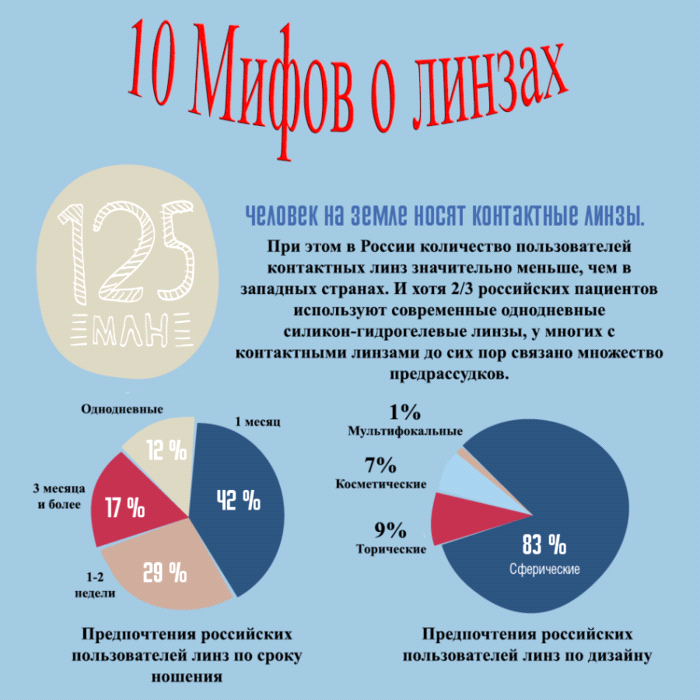 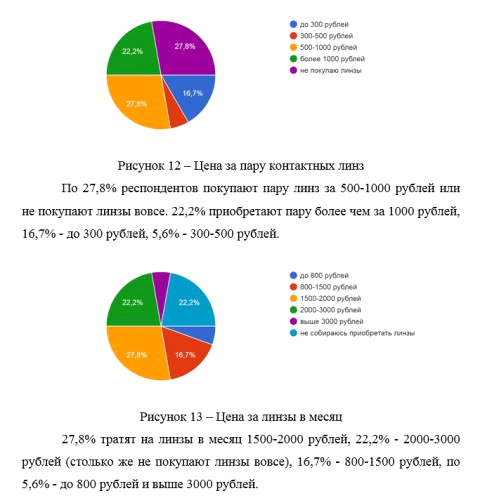 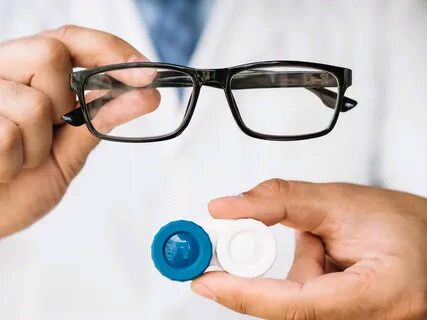 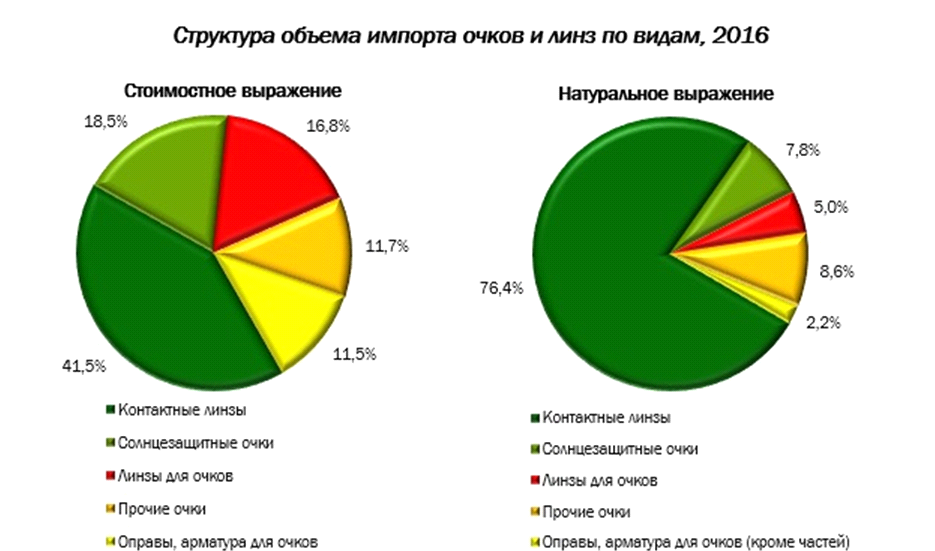 